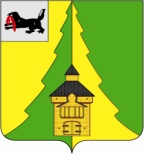 Российская ФедерацияИркутская областьНижнеилимский муниципальный районАДМИНИСТРАЦИЯ_____________________________________________________ПОСТАНОВЛЕНИЕ От  «29» ноября 2017г.  № 955 г. Железногорск-Илимский«О поощрении Благодарственным письмом мэра Нижнеилимского муниципального района» Рассмотрев материалы, представленные МКУ «Ресурсный центр», в соответствии с Постановлением мэра Нижнеилимского муниципального района № 1169 от 27.12.2016г. «Об утверждении Положения о Благодарственном письме мэра Нижнеилимского муниципального района», администрация Нижнеилимского  муниципального  района	ПОСТАНОВЛЯЕТ:1. Поощрить Благодарственным письмом  мэра  Нижнеилимского муниципального района:1.1. «За  высокий профессионализм, добросовестный и творческий труд, активную жизненную позицию и в связи с профессиональным праздником "Днем бухгалтера":- Авдееву Елену Геннадьевну – бухгалтера I категории МКУ «Ресурсный центр».- Арестову Ольгу Владимировну – бухгалтера I категории МКУ «Ресурсный центр».- Жмурову Елену Петровну – ведущего бухгалтера МКУ «Ресурсный центр».- Карих Ирину Михайловну – бухгалтера II категории МКУ «Ресурсный центр».- Луговскую Татьяну Петровну – ведущего бухгалтера МКУ «Ресурсный центр».- Макарычеву Наталью Демьяновну – бухгалтера II категории МКУ «Ресурсный центр».- Мальцеву Татьяну Васильевну – бухгалтера I категории МКУ «Ресурсный центр».- Новосёлову Ларису Владимировну – ведущего бухгалтера МКУ «Ресурсный центр».- Панчик Елену Валерьевну – ведущего бухгалтера МКУ «Ресурсный центр».- Пищину Надежду Семёновну – бухгалтера I категории МКУ «Ресурсный центр».- Чупрову Ларису Борисовну – бухгалтера I категории МКУ «Ресурсный центр».- Шунько Марину Викторовну – бухгалтера II категории МКУ «Ресурсный центр».- Шилову Валентину Дмитриевну – ведущего бухгалтера МКУ «Ресурсный центр».- Хисамутдинову Лилию Хамитовну – ведущего экономиста МКУ «Ресурсный центр».1.2. «За многолетний,  ответственный труд на Илимской земле, активное участие в общественной жизни Приилимья, большую работу по патриотическому воспитанию подрастающего поколения, личное участие в ветеранском движении и в связи с 90-летием со дня рождения»:- Сизых Алексея Михайловича – труженика тыла, пенсионера.1.3. «За оказание методической и практической помощи в организации деятельности антинаркотической комиссии при администрации Нижнеилимского муниципального района»: - Горохову Марину Викторовну – помощника Губернатора Иркутской области по обеспечению исполнения отдельных полномочий, 
секретаря антинаркотической комиссии в Иркутской области.1.4. «За плодотворное сотрудничество, развитие и пропаганду хорового искусства на территории Нижнеилимского района»:- Стасюлевич Ольгу Константиновну – министра культуры и архивов Иркутской области.- Шендер Ирину Валентиновну – начальника отдела кадрового обеспечения, делопроизводства и образовательных учреждений министерства культуры и архивов Иркутской области.- Щукину Веру Павловну – руководителя Большого детского хора Иркутской области «Самоцветы Сибири», преподавателя Муниципального бюджетного учреждения дополнительного образования «Детская школа искусств № 9» г. Иркутск.2. Данное постановление подлежит официальному опубликованию в периодическом печатном издании "Вестник Думы и администрации Нижнеилимского муниципального района" и размещению на официальном сайте муниципального образования «Нижнеилимский район».3. Контроль   за  исполнением  настоящего  постановления  возложить на заместителя мэра района по социальной политике Т.К. Пирогову.И.о. мэра района	                                   В.В. ЦвейгартРассылка: дело-2; МКУ "Ресурсный центр".А.И. Татаурова30691 